Детское бюро путешествий и экскурсий 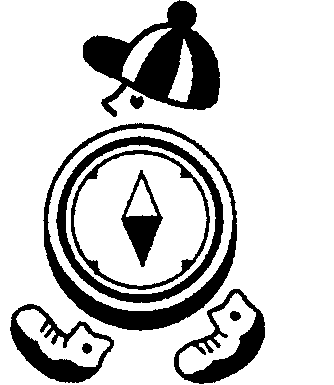 Последний звонок и выпускной-2017	(для групповых заявок)	              Стоимость расчета при группе 26+2 руководителя бесплатно.В стоимость входит: транспортное обслуживание, мероприятия по программе, угощение, сопровождение гида.Наименование  программыСодержание экскурсионной программыСтоимость      тураСтоимость      тураДля начальной школыДля начальной школыДля начальной школыДля начальной школы"Выпускной по-царски"г. АлександровУчастников программы,"превратившихся" в иностранных послов, встречает сам " государь всея Руси" Иван Грозный, приглашает быть зваными гостями на царском пиру, после которого- обязательно заглянуть в средневековую печатню. Старинные забавы, состязание в ловкости и смекалке вернут"послам" задор и веселое детство. А в заключение программы- подъем на колокольню, где каждый выпускник отпустит в небо вместе со своим шариком написанное заветное желание!Участников программы,"превратившихся" в иностранных послов, встречает сам " государь всея Руси" Иван Грозный, приглашает быть зваными гостями на царском пиру, после которого- обязательно заглянуть в средневековую печатню. Старинные забавы, состязание в ловкости и смекалке вернут"послам" задор и веселое детство. А в заключение программы- подъем на колокольню, где каждый выпускник отпустит в небо вместе со своим шариком написанное заветное желание!1200 руб.Школьный выпускной в музее Анимацииг. МоскваПрограмма выпускного, предлагаемая Московским музеем Анимации, начинается со знакомства с экспозицией музея. В кино-мастерской Вас ждет самая интересная и увлекательная часть праздника: под чутким руководством специалиста музея, по заданному сценарию дети, учителя и родители приступят к съемкам самого настоящего мультфильма. Чуть позже  покажут премьеру созданного Вами фильма. Мероприятие закончится сладким чаепитием и зажигательной дискотекой.Программа выпускного, предлагаемая Московским музеем Анимации, начинается со знакомства с экспозицией музея. В кино-мастерской Вас ждет самая интересная и увлекательная часть праздника: под чутким руководством специалиста музея, по заданному сценарию дети, учителя и родители приступят к съемкам самого настоящего мультфильма. Чуть позже  покажут премьеру созданного Вами фильма. Мероприятие закончится сладким чаепитием и зажигательной дискотекой.2500 руб.Антипиратский квест на теплоходе Notte Biancaг.МоскваПрогулка на теплоходе окунет Вас в праздничную атмосферу выпускного дня. Гостей теплохода ждет увлекательное приключение с поиском пиратских сокровищ. Каждый участник перевоплотится в члена банды пиратов, а затем -в доброго смелого героя. А самое главное: они поймут , что добро всегда побеждает зло и что дружба –самое ценное сокровище. В шоу входит аквагрим , зажигательные танцы.Прогулка на теплоходе окунет Вас в праздничную атмосферу выпускного дня. Гостей теплохода ждет увлекательное приключение с поиском пиратских сокровищ. Каждый участник перевоплотится в члена банды пиратов, а затем -в доброго смелого героя. А самое главное: они поймут , что добро всегда побеждает зло и что дружба –самое ценное сокровище. В шоу входит аквагрим , зажигательные танцы.2200 руб.Выпускной в конноспортивном комплексеПетушинский  районПрограмма начинается со знакомства с миром лошадей. Вам покажут дом для лошади, как правильно ухаживать за животным. На лесной поляне увидите фрагмент красочного шоу с увлекательными мастер - классами по джигитовке, искусству  владения шашкой. Вас ждут увлекательные конкурсы, соревнования с призами и конечно, катание на лошадях. После интерактивной части программы Вас ждет чаепитие .Программа начинается со знакомства с миром лошадей. Вам покажут дом для лошади, как правильно ухаживать за животным. На лесной поляне увидите фрагмент красочного шоу с увлекательными мастер - классами по джигитовке, искусству  владения шашкой. Вас ждут увлекательные конкурсы, соревнования с призами и конечно, катание на лошадях. После интерактивной части программы Вас ждет чаепитие .1250 руб.